ОБЩЕЕ КОЛИЧЕСТВО МЕСТ ДЛЯ ПРИЕМА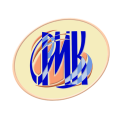 ПО СПЕЦИАЛЬНОСТЯМ,  ПРОФЕССИЯМ И ПРОФЕССИОНАЛЬНОМУ ОБУЧЕНИЮ НА 2018 – 2019 УЧЕБНЫЙ ГОД№Код специальностиНаименование специальностиФорма обученияОбщее количество местКоличество бюджетных мест Количество мест на платной основе35.02.08Электрификация и автоматизация сельского хозяйстваочнозаочно252025--2023.02.03Техническоеобслуживание иремонт автомобильного транспортаочно2525-08.02.01Строительство и эксплуатация   зданий и сооруженийочнозаочно252025--2038.02.01Экономика и бухгалтерский учет (по отраслям)заочно20-20№Код профессииНаименование профессииФорма обученияОбщее количество местКоличество бюджетных мест Количество мест на платной основе1.29.01.08Оператор швейного оборудованияочно5050-2.43.01.02Парикмахерочно2525-3.15.01.05Сварщик (ручной и частично механизированной сварки (наплавки)очно2525-№Код  Наименование профессионального обученияФорма обученияОбщее количество местКоличество бюджетных мест Количество мест на платной основе1.19601Швеяочно4040-2.19906 Электросварщик ручной сваркиочно2020-